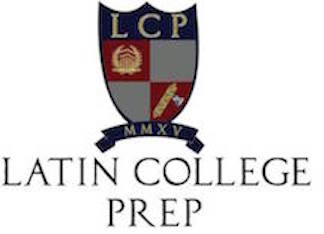 ~Make sure you include instructional strategies and resources used.Name: Esther Patterson Name: Esther Patterson Name: Esther Patterson Name: Esther Patterson Date: Date: Date: Subject: Life Science Subject: Life Science Subject: Life Science Subject: Life Science Unit: 5Unit: 5Unit: 5Standard (s): Standard (s): Standard (s): Standard (s): Essential Questions: Essential Questions: Essential Questions: Learning Target/Objectives: By the end of this lesson SWBA to Learning Target/Objectives: By the end of this lesson SWBA to Learning Target/Objectives: By the end of this lesson SWBA to Learning Target/Objectives: By the end of this lesson SWBA to Academic Vocabulary: Academic Vocabulary: Academic Vocabulary: MondayTuesdayWednesdayWednesdayThursdayFridayOpening/Introduction Engage Do Now:Guided PracticeExplainIndependent Practice ApplicationAssessment EvaluateHomeworkDifferentiatedInstruction